Appendix Lesson 5:  Empathising with the feelings and thoughts of Lazarus’ family.What do you think each one of these people might be thinking and feeling?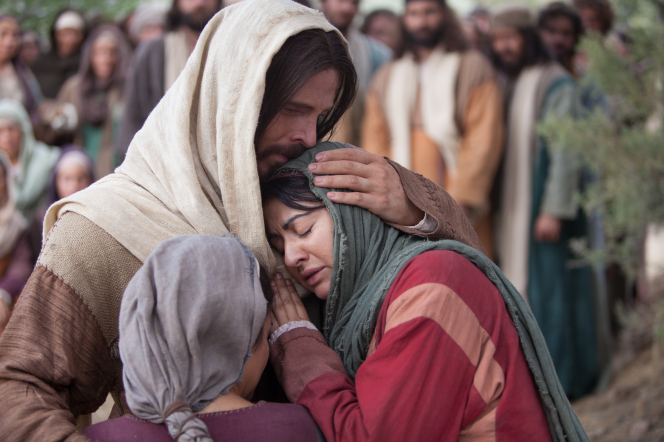 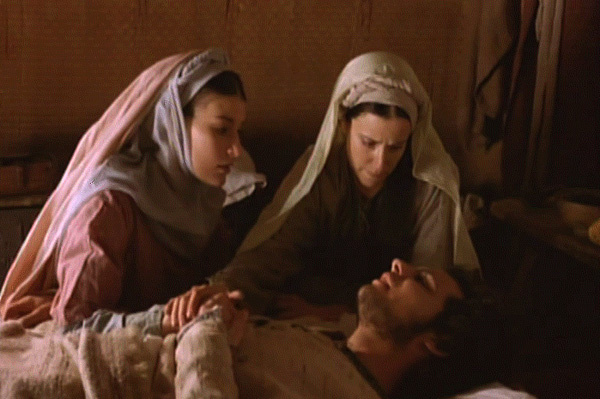 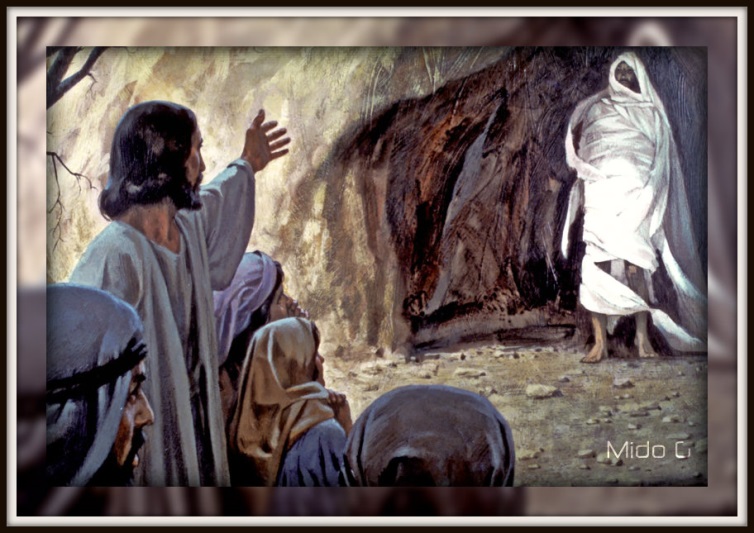 